Normalverteilung – Fachliche GrundlagenDiskrete VerteilungenDiskrete Zufallsgrößen sind Zufallsgrößen, deren Werte endlich oder abzählbar unendlich sind und durchnummeriert werden können. Ihre Wahrscheinlichkeiten kann man in Tabellen oder anschaulich mit Histogrammen darstellen.Die Zufallsgröße  X  besitzt den Erwartungswert,für die Varianz  V(X)  und die Standardabweichung    geltenund	.Beispiel 1: Einmaliges Werfen eines Würfels; die Zufallsgröße  X  gibt die Augenzahl an. Die Wahrscheinlichkeitsverteilung von  X: 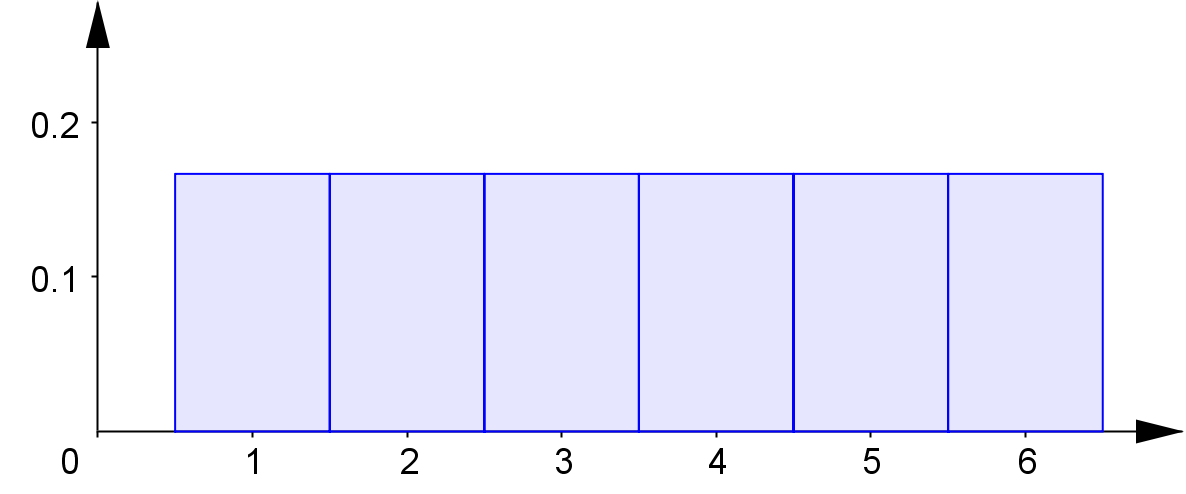 Es gilt:Interpretation dieses Ergebnisses:Beispiel 2: Zweimaliges Werfen eines Würfels; 
die Zufallsgröße  X  gibt die Summe der Augenzahlen an.Die Wahrscheinlichkeitsverteilung von  X: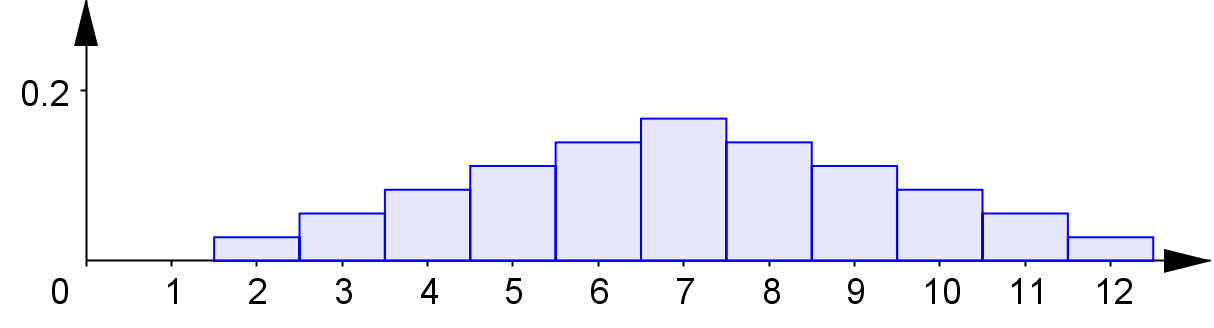 Es gilt:    (Berechnung mit der Formel oder über Summenbildung )   und   Beispiel 3: Binomialverteilung mit Trefferwahrscheinlichkeit  p  und Länge  n; die Zufallsgröße  X  gibt die Anzahl der Treffer an, z.B. .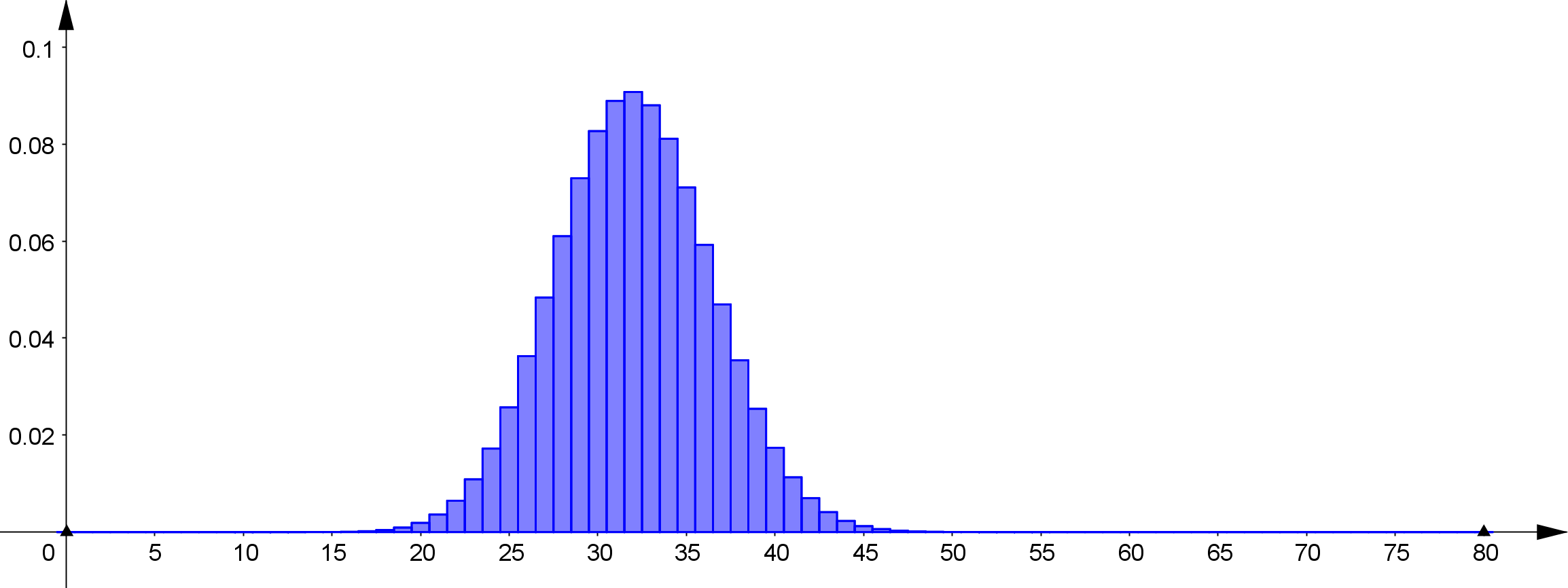 Es gilt:.–Regeln:Für eine binomialverteilte Zufallsgröße mit    gilt in guter Näherung: Stetige VerteilungenEine stetige Zufallsgröße  X  ist dadurch gekennzeichnet, dass ihr Wertebereich ein Intervall sein kann. Die Wahrscheinlichkeitsverteilung von  X  wird mit Hilfe der zugehörigen Wahrscheinlichkeitsdichte berechnet.Definition:Eine integrierbare Funktion  f  heißt Wahrscheinlichkeitsdichte über einem Intervall  I,  z.B.   oder  , wenn gilt:(1)   für alle  x  aus I,(2)     (falls  :).Eine Zufallsgröße  X, die Werte aus dem Intervall I annimmt, heißt stetig verteilt mit der Wahrscheinlichkeitsdichte  f, wenn für alle  ,  aus I gilt.Die Funktion  F  mit 	heißt Verteilungsfunktion der Zufallsgröße  X. Falls  , muss hierzu die Dichtefunktion  f  durch Null auf   fortgesetzt werden.   Anmerkungen:Durch (1) ist gewährleistet, dass die Wahrscheinlichkeiten von Teilintervallen nicht negativ sind.Die Wahrscheinlichkeit des gesamten Intervalls beträgt  1 = 100%.Man nennt  f  auch Dichtefunktion.Die Funktionswerte  f(x)  sind keine Wahrscheinlichkeiten. Denn die Wahrscheinlichkeit, dass die Zufallsgröße  X  genau den Wert  k  annimmt, berechnet sich durch  ,  d.h. die Einzelwahrscheinlichkeiten sind exakt null.Beispiel 1: Gleichverteilung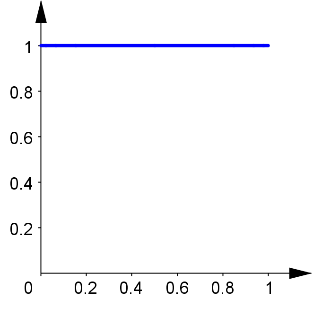 Die Zufallsgröße  X  beschreibt eine Zufallszahl  X  im Intervall  . Die Wahrscheinlichkeitsdichte ist durch  f  mit    für  gegeben.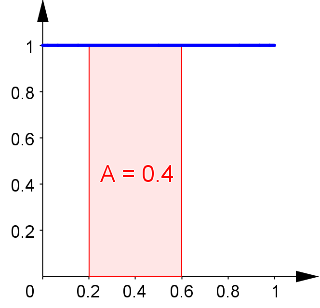 Für die Wahrscheinlichkeit des Teilintervalls    gilt dann: 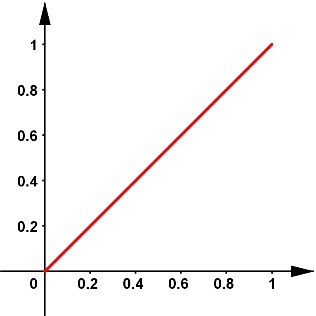 Darstellung der kumulierten Wahrscheinlichkeitsverteilung: Erwartungswert und Standardabweichung einer stetigen Zufallsgröße  X:In Anlehnung an die Definition des Erwartungswerts im diskreten Fall legt man den Erwartungswert von  X  im stetigen Fall fest durch:.Entsprechend gilt für die Standardabweichung von  X:.Für Beispiel 1 ergibt sich somit:, ,  .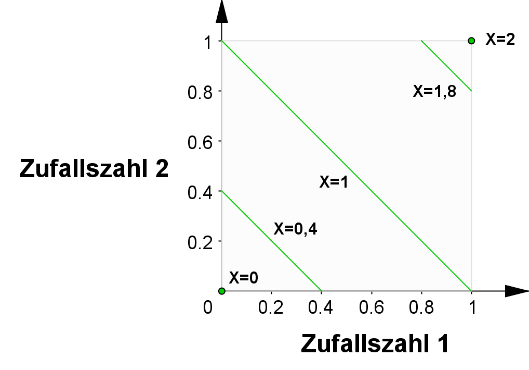 Beispiel 2: Summe zweier ZufallszahlenDie Zufallsgröße  X  gibt die Summe aus zwei Zufallszahlen zwischen  0  und  1  an, d.h.  . Aus der Abbildung rechts ergibt sich für die Wahrscheinlichkeitsdichte  f: 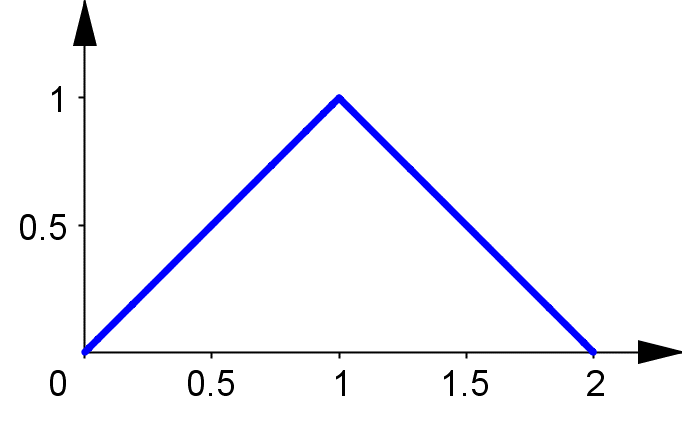 Begründung: Die Zufallsgröße  X  kann Werte zwischen  0  und  2  annehmen. Dabei gilt  .Im Bereich von  0  bis  1  nimmt die Dichte  f  proportional zu, im Bereich von  1  bis  2  entsprechend ab. Somit ist  f  eine Dreiecksfunktion. Der Funktionswert    ergibt sich aus der Bedingung  . 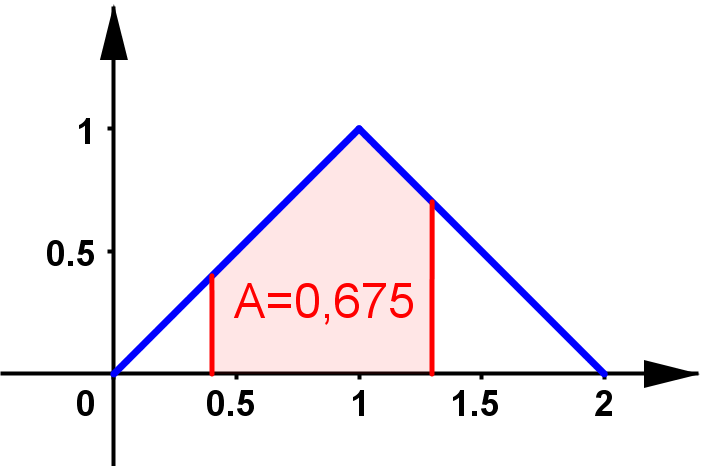 Für die Wahrscheinlichkeit des Teilintervalls    gilt dann:   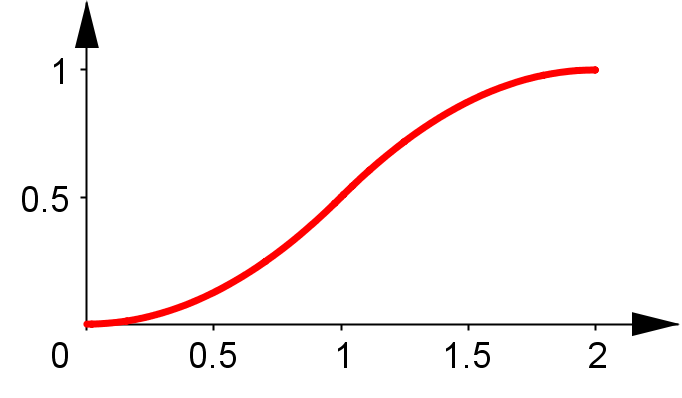 Darstellung der kumulierten WahrscheinlichkeitsverteilungFür die Kenngrößen ergibt sich: ,   ,  .Beispiel 3: ExponentialverteilungDefinition:Eine Verteilung  F  mit der  Wahrscheinlichkeitsdichte  f  mit  heißt Exponentialverteilung. Für eine Exponentialverteilung gilt: Die Gaußsche GlockenfunktionDie Gaußsche Glockenfunktion ist eine besonders wichtige Dichtefunktion, die unter anderem im Zusammenhang mit der Binomialverteilung gesehen werden kann.Die Gaußfunktion    mit  ;   erfüllt die Bedingungen einer Wahrscheinlichkeitsdichte, d.h. (1)  	(2)  Nachweis von (2): Mit        folgt    .Durch Transformation in Polarkoordinaten erhält man:Also ist:	.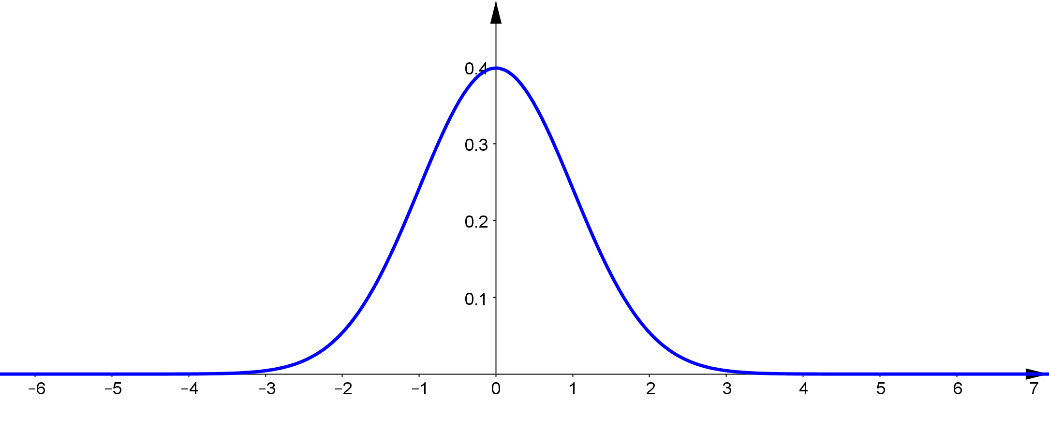 Für die Wahrscheinlichkeit des Teilintervalls    gilt dann: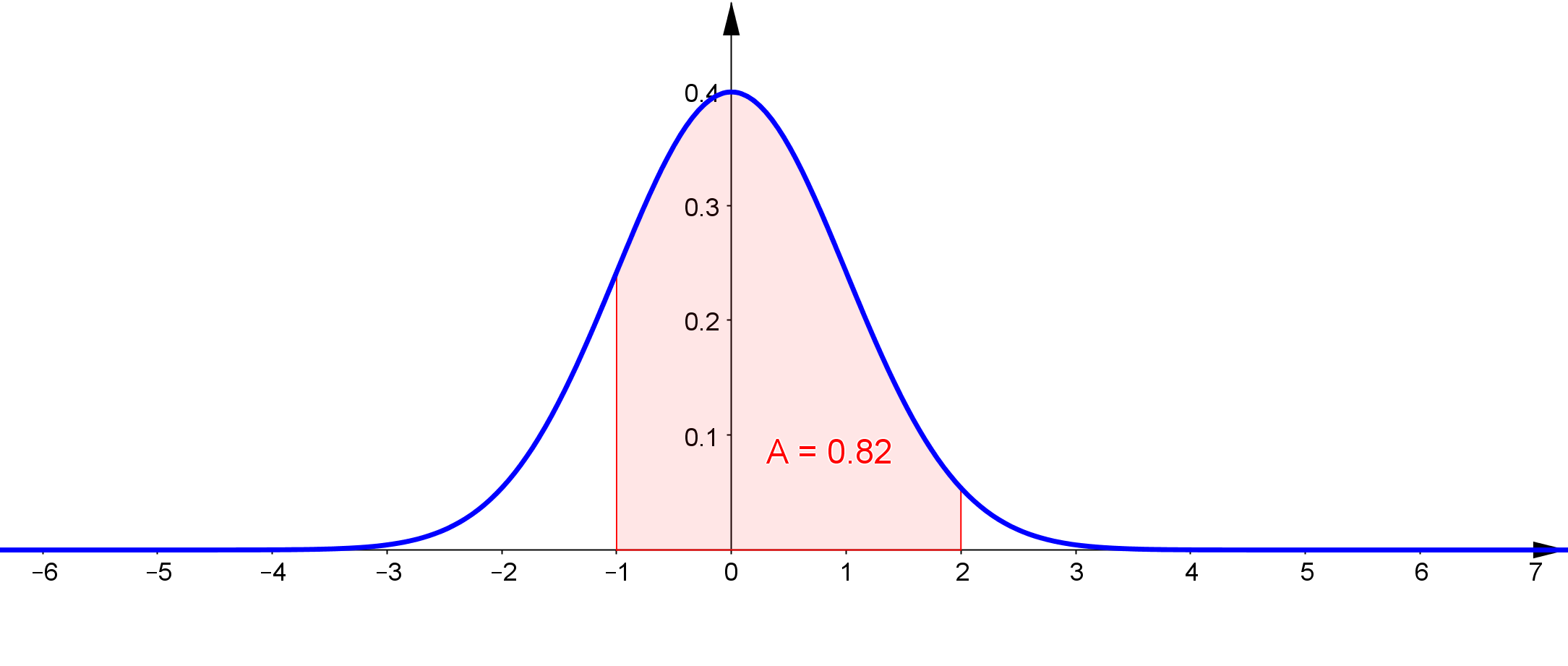 Eine stetig verteilte Zufallsgröße  X, die die Gaußfunktion als Wahrscheinlichkeitsdichte besitzt, heißt standardnormalverteilt mit  .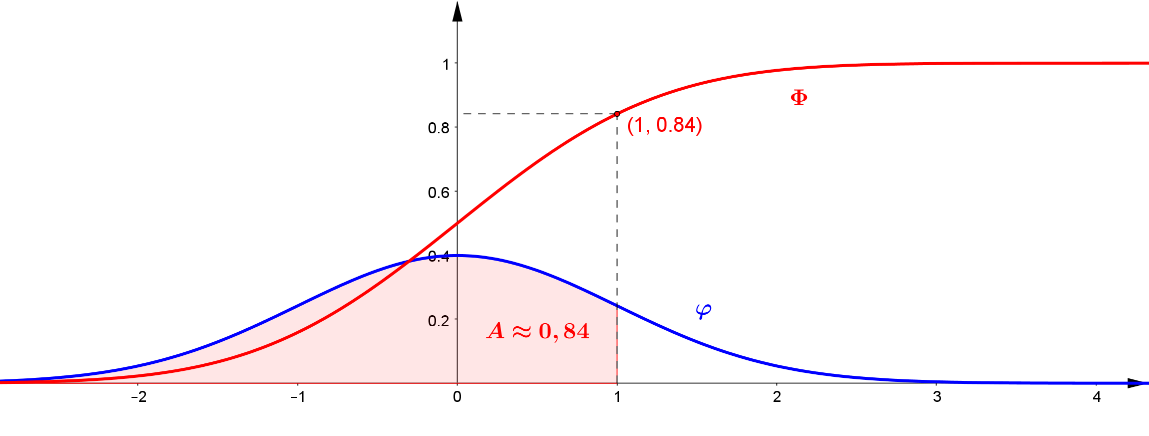 Es gilt:	.Für eine stetige Zufallsgröße  X  gilt:  ,  da .Für den Erwartungswert von  X  gilt aufgrund der Symmetrie von    (  ):.Die Standardabweichung von  X  berechnet man mit Hilfe partieller Integration:Bemerkung: Zur Funktion    lässt sich keine Stammfunktion in geschlossener Form angeben, daher kann man die Werte von    nur numerisch berechnen. Man erhält beispielsweise  .Betrachtet man um den Erwartungswert symmetrische Intervalle ,  so ergeben sich die für die Praxis wichtigen  -Regeln  (mit    und  ):Gibt man umgekehrt markante Werte für die Wahrscheinlichkeiten vor, so ergeben sich die folgenden  -Regeln (mit    und  ):Die -Regeln wurden bereits in Kapitel  1  im Zusammenhang mit der Binomialverteilung angegeben. Dieser Zusammenhang wird in Kapitel  7  noch genauer erläutert.NormalverteilungAusgehend von der Standardnormalverteilung lässt sich eine Wahrscheinlichkeitsverteilung zu beliebig vorgegebenen Werten von    und    mit Hilfe einfacher Transformationen erzeugen. Verschiebt man den Graphen von    um den Wert    in  x-Richtung 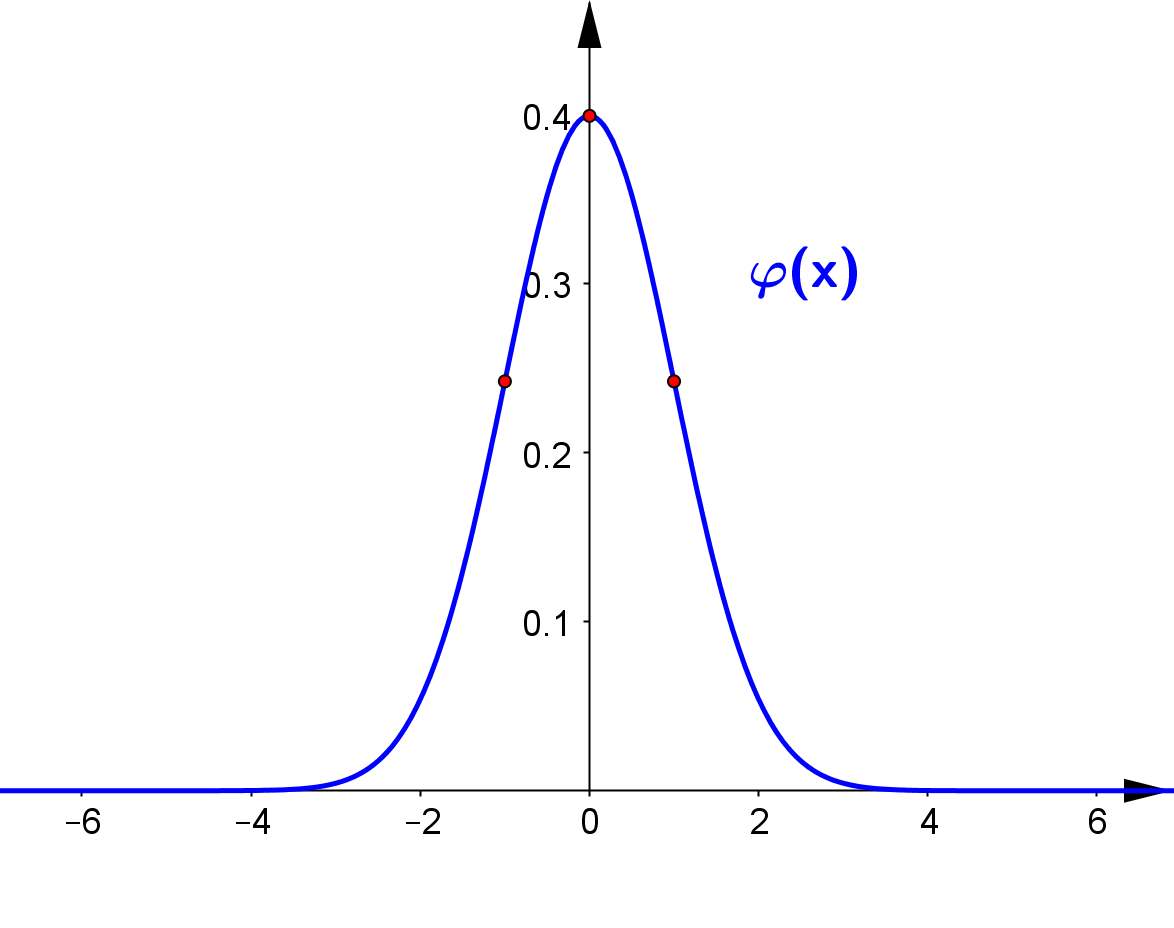 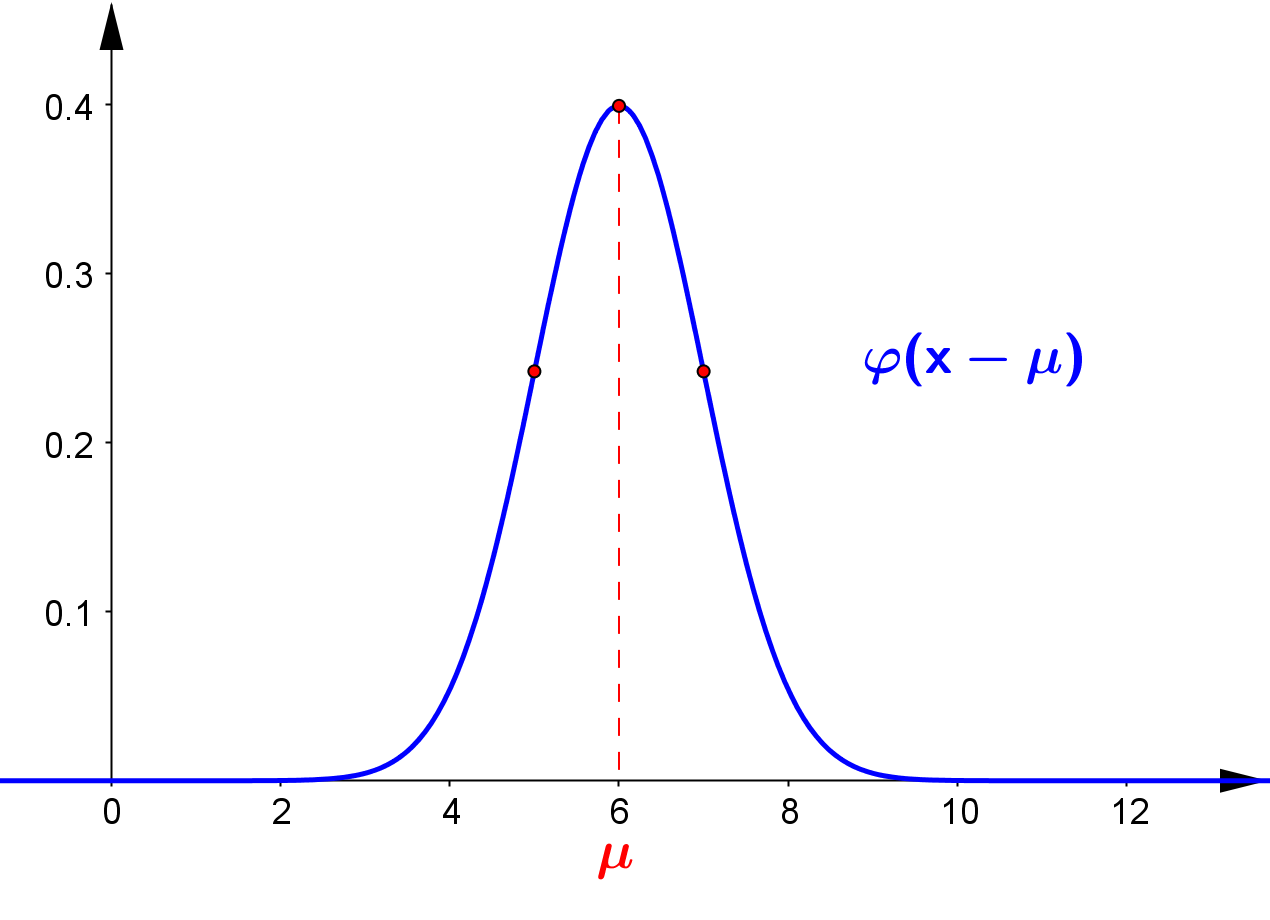 und streckt ihn anschließend bezüglich der Achse  in x-Richtung mit dem Faktor    und in y-Richtung mit dem Faktor  , 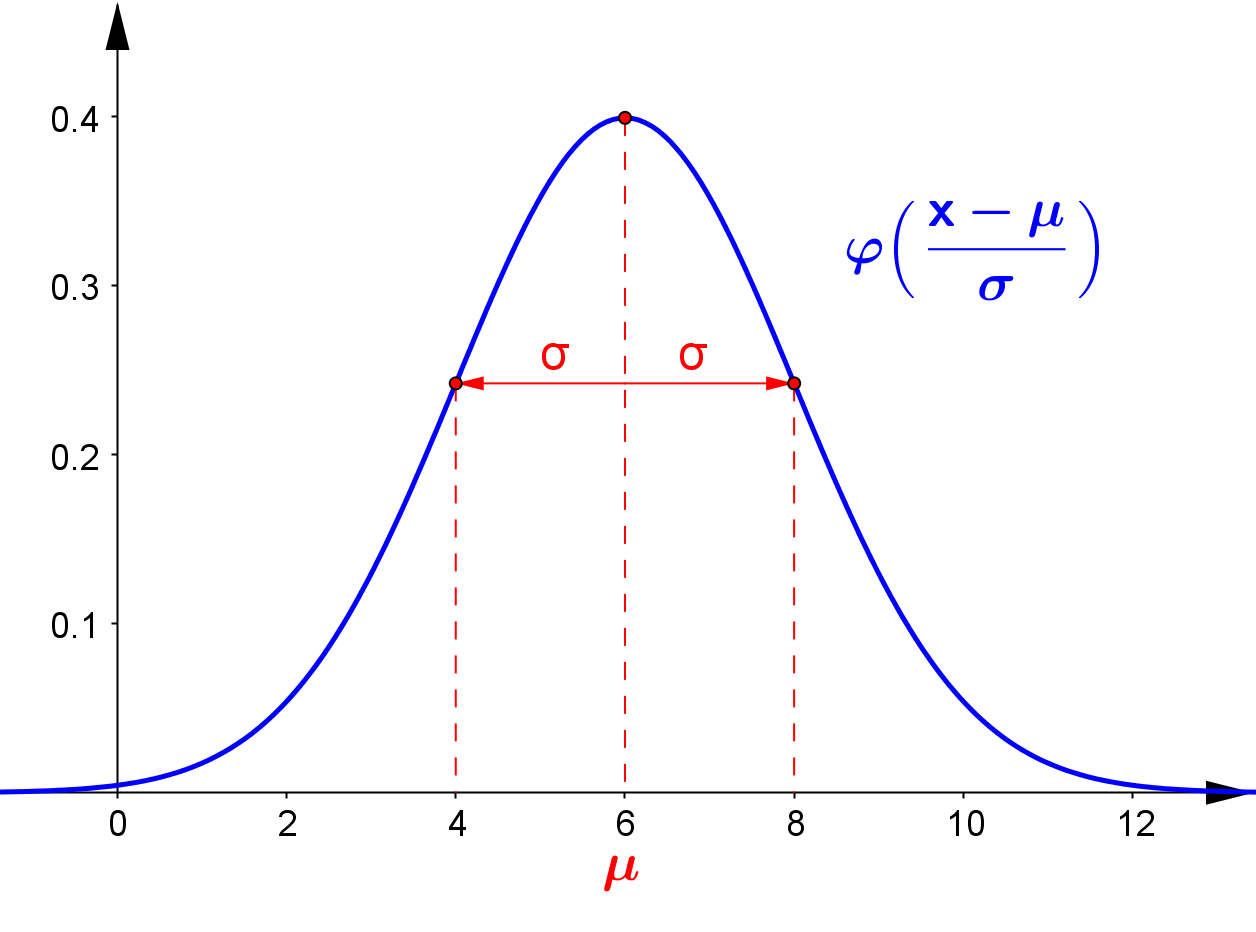 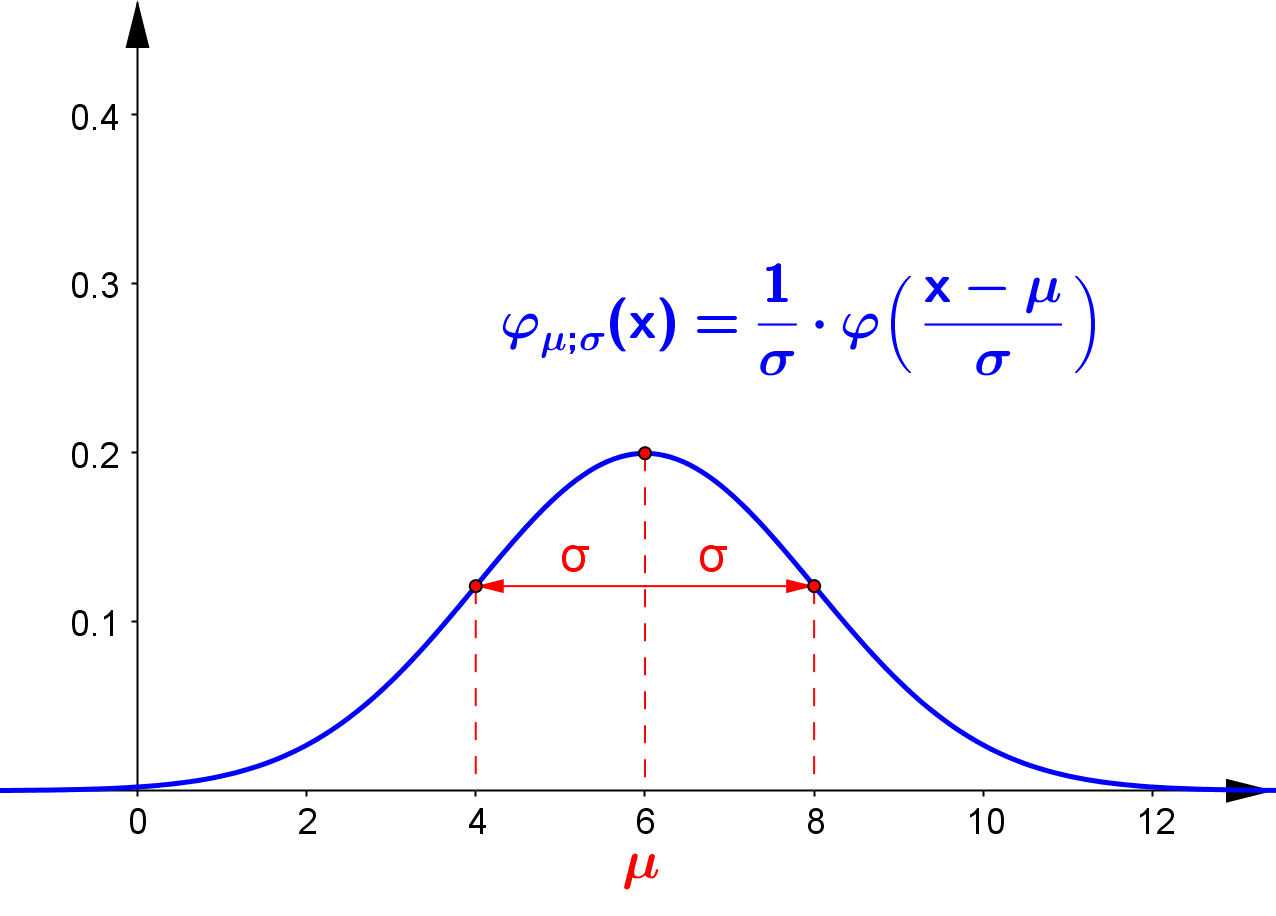 so ändert sich der Flächeninhalt zwischen dem Graphen und x-Achse nicht. Die zugehörige Funktion  mitstellt somit eine Wahrscheinlichkeitsdichte dar, denn es gilt(1)  	(2)  Nachweis von (2):  Mit    ist.Eine stetige Zufallsgröße X, die eine Gaußsche Glockenfunktion    als Wahrscheinlichkeitsdichte besitzt, heißt normalverteilt mit den Parametern    und  ,  kurz  verteilt. Es gilt:	.Entsprechend nennt man eine standardnormalverteilte Zufallsgröße kurz  verteilt.Analysis der GlockenfunktionDer Graph der Funktion    ist achsensymmetrisch zur Geraden  , besitzt einen Hochpunkt und zwei Wendepunkte, welche sich mit den Kenntnissen aus der Kursstufenanalysis berechnen lassen.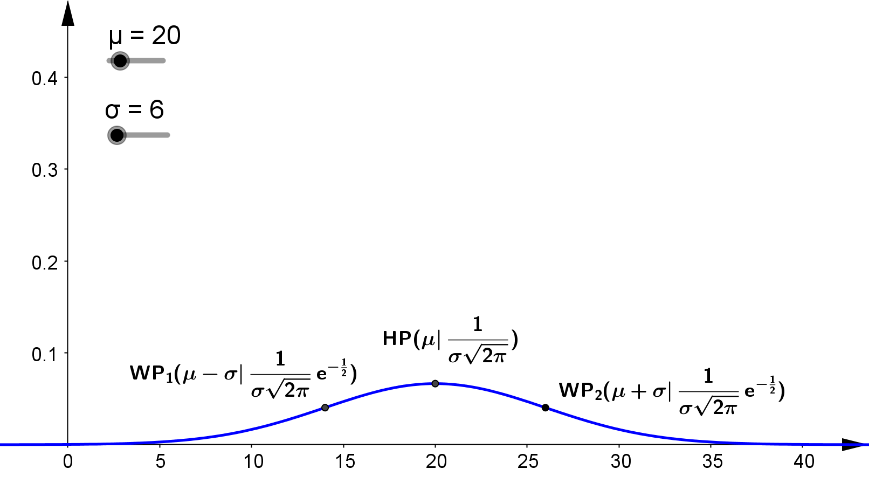 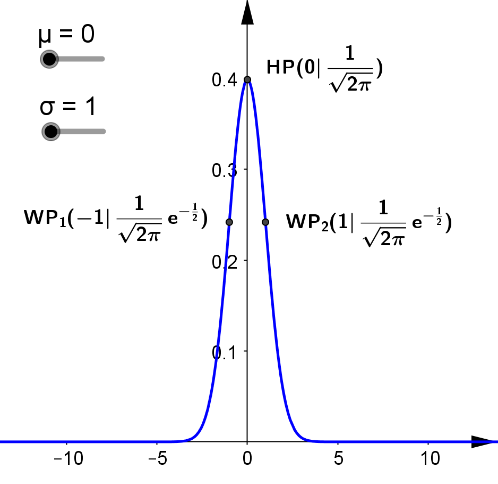 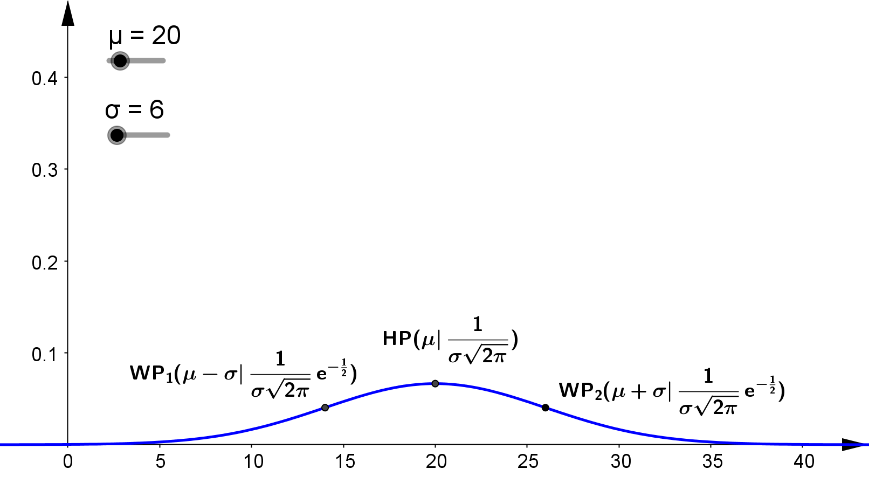 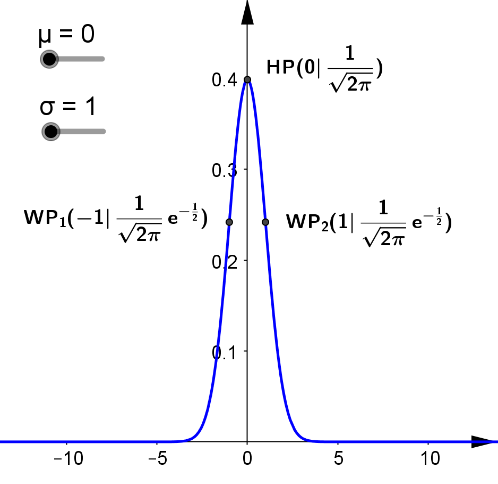 StandardisierungEine Zufallsgröße heißt standardisiert, wenn    und  . Eine normalverteilte Zufallsgröße  X  mit den Parametern    und    lässt sich mit den in Kapitel 4 dargestellten Transformationen in umgekehrter Reihenfolge standardisieren. Die Zufallsgröße  X*  mit    ist standardnormalverteilt. Die Wahrscheinlichkeitsverteilung von  X  lässt sich auf die von  X*  zurückführen. Dies war in der Unterrichtspraxis bei der Verwendung von Tabellen ein wichtiger Zusammenhang, der jedoch mit den Möglichkeiten des WTR zur konkreten Berechnung von Ergebnissen nicht notwendigerweise benötigt wird.Die in Kapitel  3  angeführten  -Regeln  bleiben bei der Transformation erhalten. Zusammenhang zwischen Binomial- und NormalverteilungBetrachtet man die Binomialverteilungen    für wachsendes  n  bei konstantem  p, so werden die Histogramme einer binomialverteilten Zufallsgröße breiter und nahezu symmetrisch um den Erwartungswert  .Die Wahrscheinlichkeiten der einzelnen Ergebnisse werden immer kleiner, da die Flächensumme  der Rechtecke immer die Gesamtwahrscheinlichkeit  1  ergibt.Die Histogramme erhalten zunehmend Glockenform, wobei sich die Stelle    immer weiter nach rechts verschiebt. 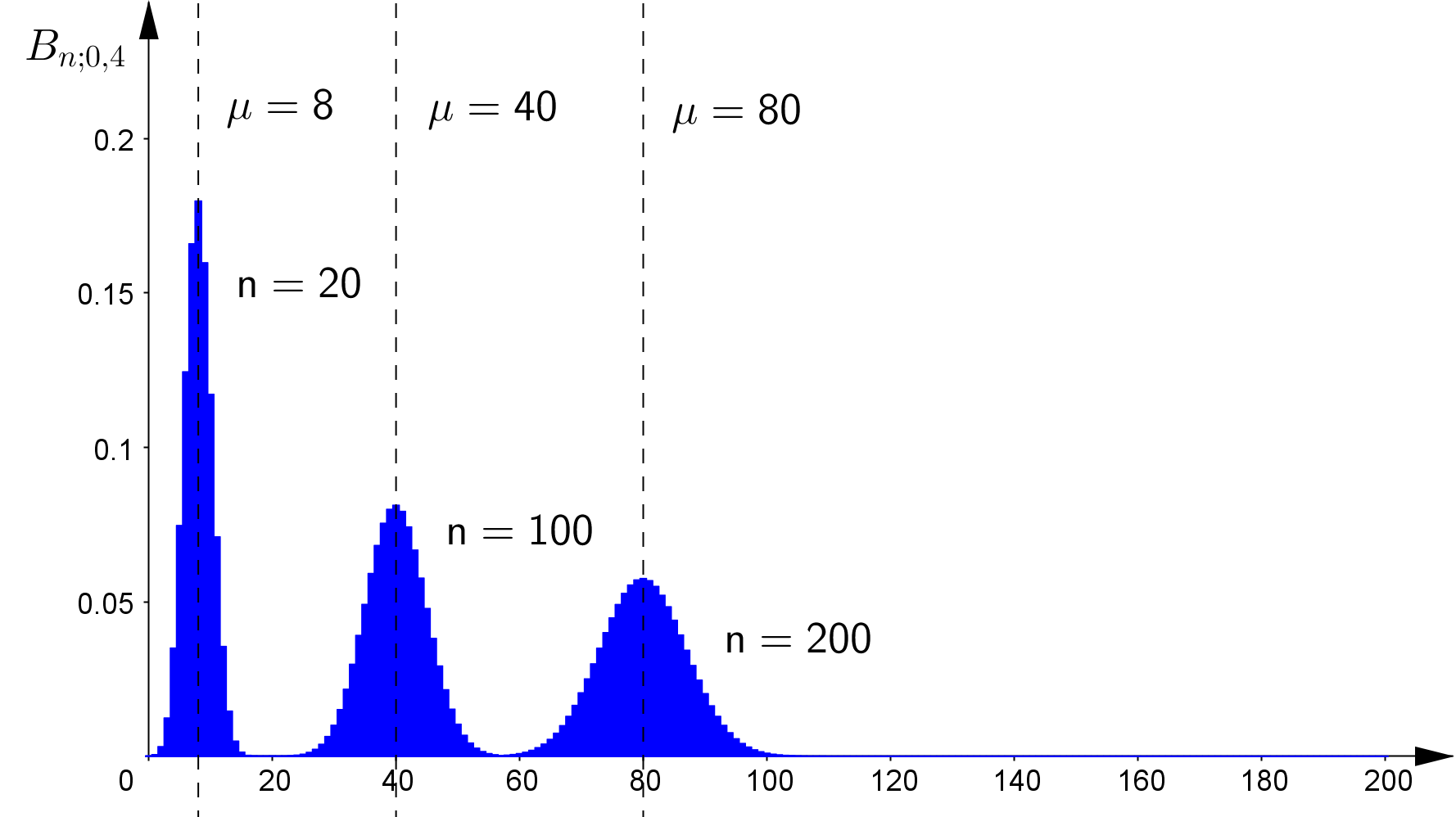 Um das Verhalten von    für große Werte von  n  besser untersuchen zu können, verschiebt man die Schaubilder so, dass der Erwartungswert    auf der y-Achse liegt. Jeder Wert    wird um    Einheiten nach links verschoben.Gleichzeitig streckt man die Rechteckhöhen, also die  , mit dem Faktor   und die ursprünglichen Rechteckbreiten mit  1LE  mit dem Faktor  . Damit gleicht man das Flacherwerden der Glockenform aus und hat die Konstanz der Flächenmaßzahlen der Rechtecke (der Einzelwahrscheinlichkeiten) gewahrt.Man erhält eine neue Zufallsgröße  X*, eine standardisierte Zufallsgröße  .Eine solche Verteilung heißt standardisierte Binomialverteilung.De Moivre hat erkannt, dass die Histogramme bestimmter standardisierter Binomialverteilungen trotz unterschiedlicher Parameter  n  und  p  in guter Näherung einen fast identischen Verlauf zeigen. Diese Histogramme haben einen glockenförmigen Verlauf.Laplace hat diese Überlegungen weitergeführt und erkannt, dass die Histogramme standardisierter Binomialverteilungen tendenziell umso besser von glockenförmigen Graphen umrandet werden, je größer die Standardabweichung    ist (Faustregel: Wenn die Laplace-Bedingung    erfüllt ist).Das Schaubild der Gaußschen Glockenfunktion    mit    liefert die Grenzkurve. 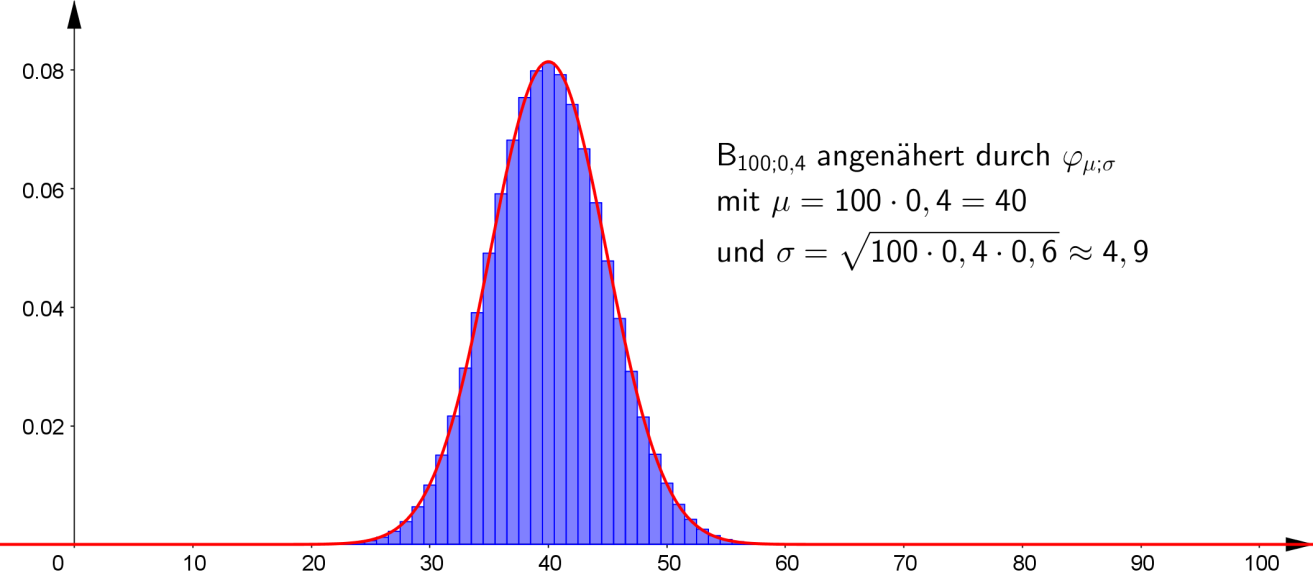 Die Summenwahrscheinlichkeit    kann dann näherungsweise durch den Inhalt der Teilfläche, die von der Gauß-Kurve und der x-Achse im Intervall    eingeschlossen wird, berechnet werden. Es gilt:  .Diese Gleichung bezeichnet man als integrale Näherungsformel von de Moivre-Laplace.Die Intervallwahrscheinlichkeit    ist näherungsweise gleich der Differenz aus den Summenwahrscheinlichkeiten für die obere und die untere Intervallgrenze.mit  und  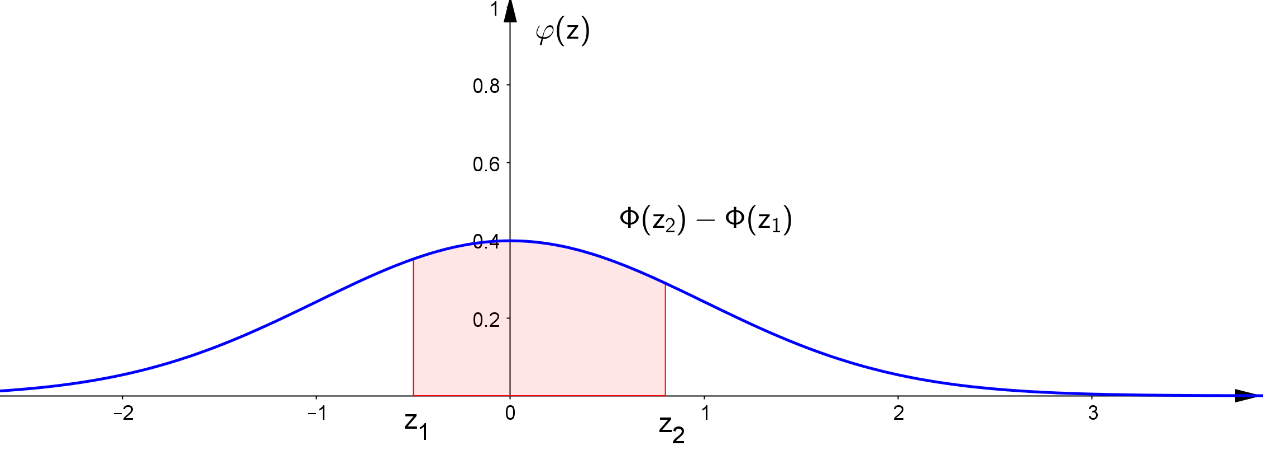 Mit dem WTR kann man    mit    vergleichen.Stetigkeitskorrektur: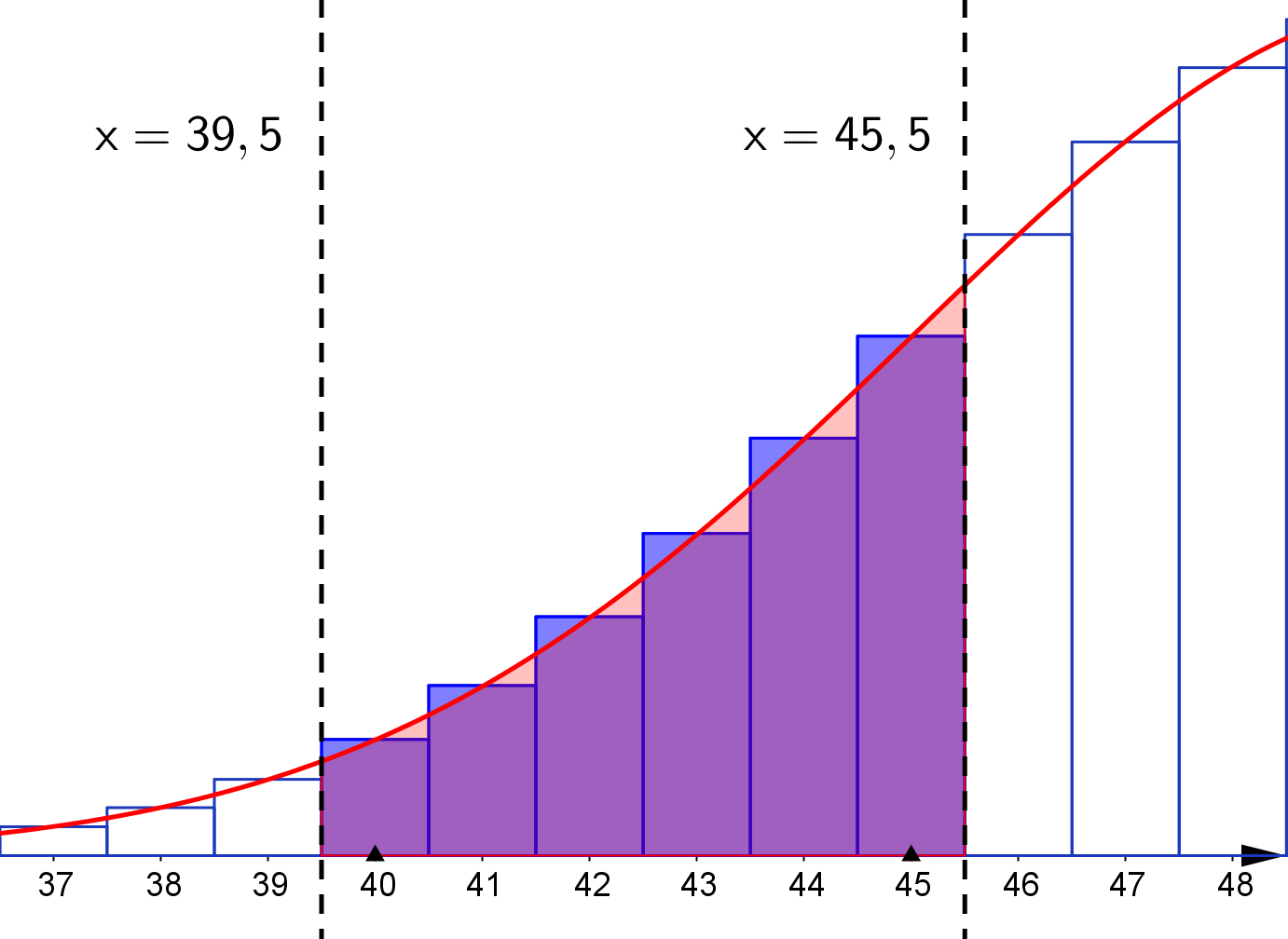   und    sind die Mitten der Randrechtecke. Um die Randrechtecke nicht nur halb mit einzubeziehen, versetzt man die Intervallgrenzen jeweils um  0,5 LE  nach außen. Dadurch erhält man einen besseren Näherungswert für die Intervallwahrscheinlichkeit. Für die standardisierten Variablen gilt dann:   und   und für die integrale Näherung Diese Korrektur ist insbesondere dann wichtig, wenn  n  und    nicht hinreichend groß sind.12345623456789101112a90 %95 %99 %a68,3 %95,5 %99,7 %a68,3 %95,5 %99,7 %a90 %95 %99 %